 «Об утверждении «Комплексной программы профилактики правонарушений, обеспечения общественного порядка и противодействия преступности на территории муниципального образования Соль-Илецкий городской округ на 2020-2023 годы»              В соответствии с Федеральным законом от 06.10.2003 № 131-ФЗ «Об общих принципах организации местного самоуправления в Российской Федерации», Законом Оренбургской области от 29.06.2017 №451/107-VI-ОЗ «О регулировании отдельных вопросов в сфере профилактики правонарушений в Оренбургской области» (в редакции Закона от 24.12.2018 №1420/370-VI-ОЗ), Уставом муниципального образования Соль-Илецкий городской округ  Оренбургской области, постановляю:            1.Утвердить «Комплексную программу профилактики правонарушений, обеспечения общественного порядка и противодействия преступности  на территории муниципального образования Соль-Илецкий городской округ на 2020-2023 годы» в новой редакции согласно приложения к настоящему постановлению.           2. Признать утратившим силу постановление администрации муниципального образования Соль-Илецкий городской округ от 04.08.2016 № 2350-п «Об утверждении «Комплексной программы профилактики правонарушений, обеспечения общественного порядка и противодействия преступности  на территории муниципального образования Соль-Илецкий городской округ на 2016-2019 годы». 3.Контроль за исполнением данного постановления возложить на заместителя главы администрации городского округа - руководителя аппарата - В.М.Немича.            4.Постановление вступает в силу после его официального опубликования (обнародования).Глава муниципального образованияСоль-Илецкий городской округ                                                         А.А.КузьминВерно:Ведущий специалисторганизационного отдела                                                              Е.В.ТелушкинаРазослано: в прокуратуру района, в дело, МВКПППриложениек постановлению администрацииСоль-Илецкого городского округаот 19.12.2019 № 2642-п«Комплексная программа профилактики правонарушений, обеспечения общественного порядка и противодействия преступности на территории муниципального образования Соль-Илецкий городской округ на 2020-2023 годы»Паспорт программы1.Содержание проблемы и обоснование ее решения программным методом.В Указе Президента Российской Федерации от 31.12.2015 № 683 «О стратегии национальной безопасности Российской Федерации», главными направлениями государственной политики на долгосрочную перспективу определены усиление роли государства в качестве гаранта безопасности личности, прежде всего детей и подростков, совершенствование нормативного правового регулирования предупреждения и борьбы с преступностью, экстремизмом, расширение международного сотрудничества в правоохранительной сфере.Реализация мероприятий данной программы позволит обеспечить наступательность и оперативное реагирование на изменения криминальной ситуации, добиться реального снижения уровня преступности в округе. Процессы криминализации общества носят объективный характер и основаны на социально-экономических факторах: увеличении имущественной дифференциации населения, обусловленном негативными проявлениями в экономике, криминализации хозяйственных связей, росте алкоголизма и наркомании, «правовом нигилизме» населения, низком уровне доверия к правоохранительным органам.Несмотря на некоторое снижение общего массива зарегистрированных преступлений криминальная ситуация в Соль-Илецком городском округе характеризуется как напряженная.На территории Соль-Илецкого городского округа за 3 месяца 2019 года зарегистрировано всего 109 (в 2018 г. – 153) преступлений, снижение составило 28.8 %, из которых в общественных местах зарегистрировано 22 преступления, удельный вес 20.2 % (в 2018 г. – 34 преступления удельный вес составлял 22.2 %, раскрываемость данной категории составляет 87.1 % (в 2018 г. – 100 %).Из 22 совершенных преступлений в общественных местах:	На улицах зарегистрировано 16 преступлений, удельный вес составляет 14.7 % (в 2018 г. – 30, удельный вес составлял 19.6 %), раскрываемость данной категории составляет – 92.3 % (в 2018 г. – 100 %).	Изнасилований и разбоев не допущено.Из 16 совершенных преступлений на улицах:В целях стабилизации уличной преступности проводится анализ совершенных преступлений, рейдовые мероприятия с привлечением сотрудников ПДН, УУП, ГИБДД, ОУР. Всего проведено 6 рейдовых мероприятий.В настоящее время с выводом в дежурную часть ОМВД установлено 84 камеры видеонаблюдения.По 1 видеокамере установлено на: АЗС «Ростанефть» выезд на пос.Акбулак, ул.Крюковская-ул.Ст.Разина, ул.Персиянова-ул.Московская, ул.Советская-ул.Вокзальная, ул.Вокзальная-ул.Чайковского, ул. Чайковского, д.2, ул.Орская - ул.Промышленная, ул.Ленина - ул.Вокзальная, ул.Ленинградская - ул.Садовая, ул.Челкарская-ул.Молодежная, ул.Орская-ул.Шевченко, ул.Уральская-ул.Карла Маркса, ул.Цвиллинга-ул.Ленинградская, ул.Победы-ул.Советская, ул.Садовая-ул.Пушкина, ул.Восточная-ул.Ст.Разина, ул.Карла Маркса-ул.Московская, ул.Уральская ФОК, ул.Цвиллинга-ул.Карла Маркса, Сквер Воинам интернационалистам», ул.Гонтаренко-ул.Промышленная, МАОУ СОШ №№1,2,3,4,5,7, Соль-Илецкий лицей, ул.Сорокинская «Детская поликлиника», мкрн.Северный хоккейная коробка, ул.Оренбургская (вход на центральный рынок), ул.Уральская-ул.Ленинградская (РДК), ул.Вокзальная (клуб им.В.И.Ленина), ул.Московская (клуб им. В.В.Маяковского), ул.Южная (клуб «Горняк»), МДОУ детские сады №№1,3,4,6,7,10,11,12,13, ул.Персиянова-ул.Оренбургская, ул.Южная (выезд из г.Соль-Илецк), мост ч/з р.Елшанка, ул.Московская (примыкание к руслу р.Песчанка, в районе АГЗС ул.Московская), ул.Московская-ул.Советская, ул.Шоссейная-ул.Украинская, ул.Цвиллинга-ул.Советская, ул.Орская-Персиянова, ул.Первомайская, ул.Московская-ул.Ленина.По 2 видеокамеры установлено: парк «им.В.И.Ленина», ул.Московская (стадион «Юность), ул.Украинская-ул.Свободы, на въезде в г.Соль-Илецк (трасса Оренбург-Соль-Илецк-Акбулак),  магазин «Рубин».По 3 видеокамеры установлено: сквер «Революционеров», ул.Уральская-пер.Хлебный (площадь перед ТЦ).По 4 видеокамеры установлено:  ул.Персиянова парк им.Персиянова,  ул.Карла Маркса парк Победы.По 5 видеокамер установлено: парк «Горняков».Необходимость  взаимодействия полицейских с органами  местного самоуправления (особенно, в борьбе с нелегальным алкоголем), с образовательными учреждениями, социальными службами, ведения профилактической работы с лицами, состоящими на учете. Важное значение в вопросах обеспечения безопасности имеют общественные формирования правоохранительной направленности и частные охранные структуры.  В целях профилактики «бытовой преступности» необходимо активизировать деятельности всех органов системы профилактики в направлении раннего предупреждения тяжких насильственных преступлений в сфере быта. Требуется своевременное выявление и принятие достаточных мер к лицам, совершающим такие противоправные деяния, как угроза убийством, умышленное причинение легкого вреда здоровью, побои, истязания, вовлечение несовершеннолетних в систематическое употребление спиртных напитков, занятие проституцией, мелкое хулиганство, распитие спиртных напитков в общественных местах и др.Проводятся организационные и практические мероприятия в целях недопущения незаконного оборота алкогольной и спиртосодержащей продукции. Вместе с тем принятых мер в сфере обеспечения общественного порядка явно недостаточно. Сегодня необходимо создание нормальных условий для службы участковых уполномоченных полиции по приёму граждан на административных участках, повышения уровня их материально-технического обеспечения. Недостаточен уровень взаимодействия полиции с общественностью, населением и органами местного самоуправления по вопросам профилактики правонарушений, низка активность граждан и общественных формирований в охране общественного порядка.Для закрепления достигнутых результатов и повышения эффективности противодействия преступности требуется единый подход и координация действий в этом направлении. Необходимо сконцентрировать усилия заинтересованных ведомств на комплексном решении задач по профилактике правонарушений и усилению борьбы с преступностью на территории округа. Решение данных задач невозможно без серьёзной поддержки органов муниципальной  власти округа, объединения усилий правоохранительных органов, различных ведомств, органов местного самоуправления. Это обуславливает необходимость дальнейшего применения программно – целевого подхода.Программный метод в реализации мер по противодействию преступности доказал свою эффективность на муниципальном уровне.Решению этих задач должна служить «Комплексная программа профилактики правонарушений в муниципальном образовании Соль-Илецкий городской округ на 2020 - 2023 годы».Программа соответствует установленным приоритетам социально-экономического развития городского округа, способствует обеспечению роста благосостояния и качества жизни населения.2. Цели, задачи, основные мероприятия и сроки реализации ПрограммыОсновными целями Программы являются: укрепление на территории округа законности, правопорядка, обеспечение надежной защиты прав и свобод граждан, имущественных и других интересов граждан и юридических лиц от преступных посягательств; консолидация усилий органов государственной власти Соль-Илецкого городского округа, правоохранительных, контролирующих органов, органов местного самоуправления, общественных объединений правоохранительной направленности и граждан в сфере профилактики правонарушений и усиления борьбы с преступностью; совершенствование системы профилактики преступлений и иных правонарушений, повышение уровня обеспечения общественного порядка и общественной безопасности, оперативное реагирование на изменение криминогенной ситуации в Соль-Илецком городском округе.Для достижения поставленных целей необходимо решение следующих задач:-предупреждение правонарушений и преступлений на  улицах и в общественных местах округа; -противодействие терроризму, проявлениям политического, этнического, религиозного экстремизма;-развитие новых форм взаимодействия  служб безопасности округа, органов местного самоуправления, предприятий и учреждений округа, общественными организациями и объединениями  по вопросам обеспечения безопасности в округе;- обеспечение комплексного подхода к решению задач по обеспечению правопорядка на территории округа;- привлечение  организаций, общественных объединений и граждан к укреплению правопорядка;- снижение уровня преступности на территории округа;- повышение раскрываемости тяжких и особо тяжких преступлений;- повышение эффективности борьбы с организованной преступностью, незаконным оборотом наркотиков, проявлениями терроризма и экстремизма, пресечение незаконной миграции;- совершенствование многоуровневой системы профилактики правонарушений;- снижение уровня рецидивной преступности, социальная адаптация лиц, освободившихся из мест лишения свободы; - предупреждение безнадзорности, беспризорности и правонарушений несовершеннолетних, выявление и устранение причин и условий, способствующих их совершению;- повышение эффективности работы участковых уполномоченных полиции по выявлению и раскрытию преступлений на обслуживаемых административных участках;- повышение уровня правовой осведомлённости и правовой культуры граждан;-формирование позитивного общественного мнения о правоохранительной системе и результатах её деятельности, восстановление доверия населения к правоохранительным органам.Достижение поставленных целей и задач планируется осуществить в ходе реализации комплекса мероприятий программы:-общая профилактика правонарушений;-профилактика правонарушений на улицах, в общественных местах;-предупреждение экстремизма и терроризма;-профилактика правонарушений, профилактика насилия в сфере семейно-бытовых отношений;-профилактика правонарушений отдельных категорий населения несовершеннолетних, мигрантов, лиц, освободившихся из мест лишения свободы.Реализация мероприятий Программы рассчитана на 4 года (2020 - 2023 годы).I. Перечень мероприятий Программы.Для решения поставленных в Программе задач запланированы мероприятия по следующим направлениям:1.Профилактика правонарушений и  обеспечение общественного порядка- профилактика правонарушений на территории округа; - профилактика правонарушений среди несовершеннолетних;- профилактика правонарушений в отношении определенных категорий лиц;- профилактика правонарушений в общественных местах и на улицах;- профилактика нарушений законодательства о гражданстве, предупреждение и пресечение нелегальной миграции;- организационно-методическое и информационное обеспечение профилактики правонарушений;- участие граждан и общественных формирований в охране общественного порядка;- информационно-пропагандистское обеспечение деятельности участковых уполномоченных полиции, укрепления доверия населения.2.Усиление борьбы с преступностью- преодоление криминализации предприятий экономики всех форм собственности;- борьба с организованной преступностью, коррупцией, наркобизнесом, терроризмом и экстремизмом. - обеспечение общественного порядка;- раскрытие и расследование преступлений;-информационно-пропагандистское обеспечение борьбы с преступностью.II.Механизм реализации мероприятий Программы Программа имеет межведомственный комплексный характер и реализуется в 2020– 2023 годах.Администрация муниципального образования Соль-Илецкий городской округ может на договорной основе привлекать соответствующие предприятия,  организации и учреждения для сбора, систематизации и анализа статистической и иной информации о реализации программных мероприятий.III.Ресурсное обеспечение ПрограммыФинансирование Программы осуществляется за счет средств бюджета муниципального образования Соль-Илецкий городской округ. Всего на реализацию программных мероприятий требуется 2 817 000 (два миллиона восемьсот семнадцать тысяч) рублей, в том числе:2020 год – 45 тыс. руб.;2021 год – 874 тыс. руб.;2022 год – 924 тыс. руб.;2023 год – 974 тыс. руб.IV.Оценка социально-экономической эффективности программы Социально-экономическая эффективность реализации Программы выражается в определённых ожидаемых конечных результатах, в том числе в сокращении латентной преступности, повышении раскрываемости тяжких и особо тяжких преступлений, ослаблении позиций организованной преступности, снижении уровня криминализации экономики, значительном повышении эффективности профилактики правонарушений, оздоровлении обстановки на улицах и в других общественных местах, сокращении уровня рецидивной преступности, доли несовершеннолетних преступников, установлении тесной взаимосвязи населения и общественных институтов с правоохранительными органами.Реализация комплекса программных мероприятий обеспечит достижение к окончанию срока действия Программы следующих показателей:-снижение удельного веса тяжких и особо тяжких преступлений в общем количестве зарегистрированных преступных посягательств;-уменьшение удельного веса преступлений, совершённых в общественных местах, от общего количества зарегистрированных преступлений;-снижение удельного веса преступлений, совершённых несовершеннолетними, от общего числа расследованных преступлений;-уменьшение удельного веса преступлений, совершённых лицами, ранее совершавшими преступления, от общего числа расследованных преступлений;-увеличение раскрываемости тяжких и особо тяжких преступлений.V.Мероприятия ПрограммыВ рамках выполнения мероприятий Программы будет обеспечено:- сокращение числа уличных правонарушений и преступлений, в том числе количества правонарушений и преступлений, совершаемых в общественных местах.- снижение доли преступлений, совершенных несовершеннолетними и лицами, ранее отбывавшими наказание в виде лишения свободы;- вовлечение граждан и общественные организации в деятельность добровольных формирований населения по охране общественного порядка;- помощь правоохранительным органам в обеспечении общественной безопасности.Перечень мероприятий по реализации ПрограммыВсего для финансирования Программы необходимо средств из бюджета муниципального образования Соль-Илецкий городской округ 2 817 000 (два миллиона восемьсот семнадцать тысяч) рублей, из них:2020 год – 45 тыс. руб.;2021 год – 874 тыс. руб.;2022 год – 924 тыс. руб.;2023 год – 974 тыс. руб.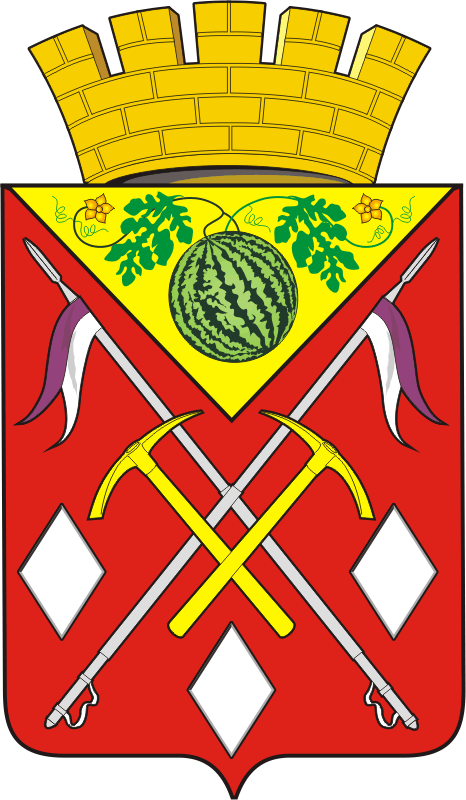 АДМИНИСТРАЦИЯМУНИЦИПАЛЬНОГО ОБРАЗОВАНИЯСОЛЬ-ИЛЕЦКИЙ ГОРОДСКОЙ ОКРУГОРЕНБУРГСКОЙ ОБЛАСТИПОСТАНОВЛЕНИЕ19.12.2019 № 2642-пОснование для разработки программыУказ Президента Российской Федерации от 31.12.2015 № 683 «О стратегии национальной безопасности Российской Федерации»;Федеральный закон от 06.10.2003 года №131-ФЗ «Об общих принципах организации местного самоуправления в Российской Федерации»;Закон Оренбургской области от 29.06.2017 № 451/107-VI-OЗ «О регулировании отдельных вопросов в сфере профилактики правонарушений в Оренбургской области» (в редакции Закона от 24.12.2018 №1420/370-VI-ОЗ).Постановление Правительства Оренбургской области от 29.12.2018 г. № 909-пп «Об утверждении государственной программы «Обеспечение общественного порядка и противодействие преступности в Оренбургской области»Заказчик программыАдминистрация муниципального образования Соль-Илецкий городской округ.Ответственный исполнитель программыАдминистрация муниципального образования Соль-Илецкий городской округ;Межведомственная комиссия по профилактике правонарушений на территории муниципального образования Соль-Илецкий городской округ;Межведомственная комиссия по вопросам миграции.Участники программыМежведомственная комиссия по противодействию злоупотреблением наркотическими веществами и их незаконному обороту муниципального образования Соль-Илецкий городской округ;Управление образования администрации муниципального образования Соль-Илецкий городской округ (УО);Центр диагностики и консультирования (ЦД и К);Комиссия по делам несовершеннолетних и защите их прав (КДН и ЗП);Отдел культуры администрации муниципального образования Соль-Илецкий городской округ (ОК);Комитет по физической культуре, спорту, туризму, делам молодежи и работе с общественными организациями( КФСДМ);Межведомственная комиссия по вопросам миграции, созданная постановлением администрации муниципального образования Соль-Илецкий городской округ №1064-п от 11.04.2016. Цели программы- укрепление на территории муниципального образования Соль-Илецкий городской округ законности, правопорядка, защиты прав и свобод граждан, - совершенствование взаимодействия органов исполнительной и законодательной власти, местного самоуправления, правоохранительных, контролирующих органов, учреждений социальной сферы, общественных объединений в вопросах усиления борьбы с преступностью, - привлечение граждан и негосударственных структур, в том числе СМИ, и общественных объединений, для обеспечения максимальной эффективности деятельности по борьбе с преступностью, - формирование эффективной системы профилактики правонарушенийЗадачи программы- снижение уровня преступности на территории  округа;- укрепление правопорядка;-выявление и устранение  причин  и  условий, способствующих совершению правонарушений;-развитие материальной и социальной базы правоохранительных органов округа;- повышение уровня общественной безопасности;- повышение результативности борьбы со всеми видами правонарушенийОсновные мероприятия программы-профилактика правонарушений на территории округа;-профилактика правонарушений в рамках отдельного предприятия, организации, учреждения;-профилактика правонарушений в сфере потребительского рынка;-профилактика правонарушений несовершеннолетних и молодежи;-профилактика экстремистских проявлений;-профилактика нарушений законодательства о гражданстве, предупреждение и пресечение нелегальной миграции;-профилактика правонарушений в сфере розничной продажи алкогольной продукции;-профилактика правонарушений, связанных с незаконным оборотом наркотиков;-профилактика правонарушений на административных участках;-информационно-методическое обеспечение профилактики правонарушений;-борьба с коррупцией;-борьба с организованной преступностью, терроризмом, экстремизмом;-борьба с экономическими, финансовыми и налоговыми преступлениями;-обеспечение общественного порядка, борьба с преступлениями против личности;-борьба с незаконным оборотом наркотиков и алкогольной продукции;-укрепление материально-технической базы правоохранительных органов.- формирование условий   для социальной реабилитации  и адаптации лиц, освободившихся  из мест лишения свободы  и лиц, осужденных без изоляции от общества;-социальная поддержка и создание благоприятных условий жизни для лиц, освободившихся из мест лишения свободыЦелевые показатели (индикаторы) программы- снижение удельного веса тяжких и особо тяжких преступлений в общем количестве зарегистрированных преступных посягательств;- снижение удельного веса преступлений, совершенных в общественных местах, от общего количества зарегистрированных преступлений;- снижение удельного веса преступлений, совершенных несовершеннолетними, от общего числа расследованных преступлений;- снижение удельного веса преступлений, совершенных лицами, ранее совершавшими преступления, от общего числа расследованных преступлений; - повышение раскрываемости тяжких и особо тяжких преступленийОжидаемые результаты реализации программыРеализация Программы позволит: -снизить количество преступлений, совершаемых лицами в состоянии алкогольного опьянения;-снизить количество преступлений, совершаемых несовершеннолетними;-снизить количество преступлений, совершаемых лицами, ранее совершавшими преступления;-снизить количество преступлений, совершаемых лицами без постоянного источника доходов;-увеличить число вовлечённых в сферу социальной профилактики предприятий, учреждений, общественных, религиозных организаций;- снизить количество преступлений, совершаемых на улицах и в других общественных местах;Этапы и сроки реализации программыРеализация Программы будет осуществлена в течение  2020-2023 г.г.Объем и источники финансирования программыИз местного бюджета на реализацию Программы на период 2020-2023 годы необходимо  2 817 000 (два миллиона восемьсот семнадцать тысяч) рублей, в том числе по годам:2020 год – 45 000    рублей;2021 год – 874 000 рублей;2022 год – 924 000 рублей;2023 год – 974 000 рублей.П.№№статьи УК РФГипотеза статьи201820191112Умышленное причинение средней тяжести вреда здоровью, не опасного для жизни человека и не повлекшего последствий, указанных в статье 111 Уголовного Кодекса, но вызвавшего длительное расстройство здоровья или значительную стойкую утрату общей трудоспособности менее чем на одну треть01+12119Угроза убийством или причинением тяжкого вреда здоровью, если имелись основания опасаться осуществления этой угрозы01+13158Кража, то есть тайное хищение чужого имущества310+74228Незаконные приобретение, хранение, перевозка, изготовление, переработка наркотических средств, психотропных веществ или их аналогов, а также незаконные приобретение, хранение, перевозка растений, содержащих наркотические средства или психотропные вещества, либо их частей, содержащих наркотические средства или психотропные вещества187-115264Нарушение лицом, управляющим автомобилем, трамваем либо другим механическим транспортным средством, правил дорожного движения или эксплуатации транспортных средств, повлекшее по неосторожности причинение тяжкого вреда здоровью человека102-8П.№№статьи УК РФГипотеза статьи20182019Разница1119Угроза убийством или причинением тяжкого вреда здоровью, если имелись основания опасаться осуществления этой угрозы01+12158Кража, то есть тайное хищение чужого имущества15+43228Незаконные приобретение, хранение, перевозка, изготовление, переработка наркотических средств, психотропных веществ или их аналогов, а также незаконные приобретение, хранение, перевозка растений, содержащих наркотические средства или психотропные вещества, либо их частей, содержащих наркотические средства или психотропные вещества187-114264Нарушение лицом, управляющим автомобилем, трамваем либо другим механическим транспортным средством, правил дорожного движения или эксплуатации транспортных средств, повлекшее по неосторожности причинение тяжкого вреда здоровью человека102-8№п/пНаименование мероприятийИсполнители, участникиИсточник финансированияСрокисполненияОбъем финансированияОбъем финансирования1234566I.Общие организационные мероприятия, информационное обеспечение профилактики правонарушенийI.Общие организационные мероприятия, информационное обеспечение профилактики правонарушенийI.Общие организационные мероприятия, информационное обеспечение профилактики правонарушенийI.Общие организационные мероприятия, информационное обеспечение профилактики правонарушенийI.Общие организационные мероприятия, информационное обеспечение профилактики правонарушенийI.Общие организационные мероприятия, информационное обеспечение профилактики правонарушенийI.Общие организационные мероприятия, информационное обеспечение профилактики правонарушений1Рассмотрение хода реализации мероприятий Программы с участием главных специалистов территориальных отделов и руководителей правоохранительных органов округа на  заседаниях межведомственной комиссии по профилактике правонарушений на территории муниципального образования Соль-Илецкий городской округМВКППодин раз в полугодиеодин раз в полугодиеФинансирование не требуется2Проведение анализа принимаемых мер по совершенствованию системы профилактики и координации деятельности всех ее субъектов, оценка эффективности работы, изучение передовых форм работы с целью их рассмотрения на заседаниях межведомственной комиссии по профилактике правонарушений на территории муниципального образования Соль-Илецкий городской округМВКППодин раз в полугодиеодин раз в полугодиеФинансирование не требуется3Информирование граждан о  способах и средствах правомерной защиты от преступных  и иных посягательств путем проведения соответствующей разъяснительной работы и  о деятельности субъектов профилактики правонарушений на территории Соль-Илецкого городского округа через СМИ и сайты органов системы профилактики и в средствах массовой информацииАдминистрация муниципального образования Соль-Илецкийгородской округ,МВКППодин раз в полугодиеодин раз в полугодиеФинансирование не требуетсяII. Профилактика правонарушений, обеспечение общественного порядка, борьба с преступностью, в том числе среди несовершеннолетнихII. Профилактика правонарушений, обеспечение общественного порядка, борьба с преступностью, в том числе среди несовершеннолетнихII. Профилактика правонарушений, обеспечение общественного порядка, борьба с преступностью, в том числе среди несовершеннолетнихII. Профилактика правонарушений, обеспечение общественного порядка, борьба с преступностью, в том числе среди несовершеннолетнихII. Профилактика правонарушений, обеспечение общественного порядка, борьба с преступностью, в том числе среди несовершеннолетнихII. Профилактика правонарушений, обеспечение общественного порядка, борьба с преступностью, в том числе среди несовершеннолетнихII. Профилактика правонарушений, обеспечение общественного порядка, борьба с преступностью, в том числе среди несовершеннолетних4Организация временных рабочих мест для трудоустройства граждан особо нуждающихся в социальной защитеАдминистрация муниципального образования Соль-Илецкий городской округ,МУП «БИО»Бюджет МО Соль-Илецкий городской округ2020   15 тыс.руб   15 тыс.руб4Организация временных рабочих мест для трудоустройства граждан особо нуждающихся в социальной защитеАдминистрация муниципального образования Соль-Илецкий городской округ,МУП «БИО»Бюджет МО Соль-Илецкий городской округ2021  57 тыс.руб  57 тыс.руб4Организация временных рабочих мест для трудоустройства граждан особо нуждающихся в социальной защитеАдминистрация муниципального образования Соль-Илецкий городской округ,МУП «БИО»Бюджет МО Соль-Илецкий городской округ2022  57 тыс.руб  57 тыс.руб4Организация временных рабочих мест для трудоустройства граждан особо нуждающихся в социальной защитеАдминистрация муниципального образования Соль-Илецкий городской округ,МУП «БИО»Бюджет МО Соль-Илецкий городской округ2023  57 тыс.руб  57 тыс.руб5Организация и проведение оплачиваемых общественных работАдминистрация муниципального образования Соль-Илецкий городской округ,МУП «БИО»Бюджет МО Соль-Илецкий городской округ2020   7 тыс.руб   7 тыс.руб5Организация и проведение оплачиваемых общественных работАдминистрация муниципального образования Соль-Илецкий городской округ,МУП «БИО»Бюджет МО Соль-Илецкий городской округ2021   22 тыс.руб   22 тыс.руб5Организация и проведение оплачиваемых общественных работАдминистрация муниципального образования Соль-Илецкий городской округ,МУП «БИО»Бюджет МО Соль-Илецкий городской округ2022   22 тыс.руб   22 тыс.руб5Организация и проведение оплачиваемых общественных работАдминистрация муниципального образования Соль-Илецкий городской округ,МУП «БИО»Бюджет МО Соль-Илецкий городской округ2023  22 тыс.руб  22 тыс.руб6Обеспечение участия общественности в деятельностиформирований правоохранительной направленностиАдминистрация муниципального образования Соль-Илецкий городской округпостоянноФинансирование не предусмотреноФинансирование не предусмотрено7Мероприятия по установке систем видеонаблюдения в местах массового скопления людей, и мест массового проведения мероприятийАдминистрация муниципального образования Соль-Илецкий городской округОтдел по делам ГО и ЧСМВКППпостояннов рамках программы «Безопасный город»в рамках программы «Безопасный город»8Привлечение к деятельности по поддержанию  правопорядка добровольной народной дружиныАдминистрация муниципального образования Соль-Илецкий городской округ,Народная дружина муниципального образования Соль-Илецкий городской округБюджет МО Соль-Илецкий городской округ2020   12 тыс.руб   12 тыс.руб8Привлечение к деятельности по поддержанию  правопорядка добровольной народной дружиныАдминистрация муниципального образования Соль-Илецкий городской округ,Народная дружина муниципального образования Соль-Илецкий городской округБюджет МО Соль-Илецкий городской округ2021 350 тыс.руб 350 тыс.руб8Привлечение к деятельности по поддержанию  правопорядка добровольной народной дружиныАдминистрация муниципального образования Соль-Илецкий городской округ,Народная дружина муниципального образования Соль-Илецкий городской округБюджет МО Соль-Илецкий городской округ2022 400 тыс.руб 400 тыс.руб8Привлечение к деятельности по поддержанию  правопорядка добровольной народной дружиныАдминистрация муниципального образования Соль-Илецкий городской округ,Народная дружина муниципального образования Соль-Илецкий городской округБюджет МО Соль-Илецкий городской округ2023450 тыс.руб450 тыс.руб9Организация профессиональных консультаций среди населения с целью выбора профессии и места работыАдминистрация муниципального образования Соль-Илецкий городской округМВКППодин раз в полугодиеФинансирование не предусмотреноФинансирование не предусмотрено10Осуществление контроля за обеспечением противопожарной безопасности и технической укрепленности объектов хранения материальных и финансовых ценностейАдминистрация муниципального образования Соль-Илецкий городской округОтдел по делам ГО, ПБ и ЧСпостоянноФинансирование не предусмотреноФинансирование не предусмотрено11Организация заключения соглашений с охранными предприятиями и службами безопасности  об участии их в охране общественного порядка и информирования об их деятельностиАдминистрация муниципального образования Соль-Илецкий городской округпостоянноФинансирование не предусмотреноФинансирование не предусмотрено12Проведение индивидуальной профилактической работы по месту проживания, учебы, работы с лицами, состоящими на учете за совершение противоправных действий при проведении массовых мероприятий, за участие в несанкционированных общественно- политических акцияхКФСДМпостоянноФинансирование не предусмотреноФинансирование не предусмотрено13Проведение разъяснительной работы по исполнению законодательства РФ о гражданстве, паспортном и регистрационном режимеАдминистрация муниципального образования Соль-Илецкий городской округпостоянноФинансирование не предусмотреноФинансирование не предусмотрено14Проведение работы по разъяснению иностранным гражданам и работодателям положений миграционного законодательстваАдминистрация муниципального образования Соль-Илецкий городской округпостоянноФинансирование не предусмотреноФинансирование не предусмотрено15.Создание единого автоматизированного банка данных о лицах, допускающих немедицинское потребление наркотических, психотропных средств и причастных  к их незаконному оборотуАдминистрация муниципального образования Соль-Илецкий городской округпостоянноФинансирование не предусмотреноФинансирование не предусмотрено16Выявление лиц, занимающихся незаконной реализацией алкогольной и спиртосодержащей продукцииАдминистрация муниципального образования Соль-Илецкий городской округпостоянноФинансирование не предусмотреноФинансирование не предусмотрено17Проведение мониторинга досуга населения и на его основе обеспечить создание клубных формирований, спортивных секций, кружков, учебных курсов, работающих на бесплатной основе для определенных категорий гражданКФСДМОтдел культурыКДН и ЗПпостоянноФинансирование не предусмотреноФинансирование не предусмотрено18Проведение разъяснительной работы с населением, проживающим в многоквартирных домах, о необходимости принятия мер по технической укрепленности подъездов и квартир (установка домофонов, охранных сигнализаций, тревожных кнопок, систем видеонаблюдения)МБУ «Управление городского хозяйства г.Соль-Илецк»;постоянноФинансирование не предусмотреноФинансирование не предусмотрено19В целях предупреждения террористических актов проводить  обследование охраняемых объектов на предмет антитеррористической укрепленности и защищенности, проверку объектов особой важности, повышенной опасности с доведением информации о выявленных недостатках до главы МО Соль-Илецкий городской округ.Администрация муниципального образования Соль-Илецкий городской округОтдел по делам ГО и ЧСежеквартальноФинансирование не предусмотреноФинансирование не предусмотрено20Информирование граждан о действиях при угрозе и совершении террористических актов в местах массового пребывания людейОтдел по делам ГО и ЧС администрации округаМКУ ЕДДСежеквартальноФинансирование не предусмотреноФинансирование не предусмотрено21Организация работы родительского всеобуча, лекториев по вопросам семейного воспитания, профилактики преступлений и правонарушений несовершеннолетних, уголовной и административной ответственностиУправление образования администрации городского округапостоянноФинансирование не предусмотреноФинансирование не предусмотрено22Разработать комплекс мер по обеспечению сохранности сельхозпродукции, скота и иного имущества сельскохозяйственных предприятий независимо от форм собственностиУправление сельского хозяйства администрации Соль-Илецкого городского округапостоянноФинансирование не предусмотреноФинансирование не предусмотрено23.Выявление мест и осуществление контроля за местами концентрации лиц, в том числе несовершеннолетних, входящих в экстремистские и иные объединения радикальной направленностиАдминистрация муниципального образования Соль-Илецкий городской округпостоянноФинансирование не предусмотреноФинансирование не предусмотрено24Проведение комплекса мероприятий по предупреждению правонарушений, бродяжничества и попрошайничества, безнадзорности  несовершеннолетнихКДН и ЗП, учреждения профилактики безнадзорности и правонарушений несовершеннолетнихпостоянноФинансирование не требуетсяФинансирование не требуется25Проведение конкурса на лучшую постановку физкультурно-оздоровительной, спортивной и социальной работы с детьми и подростками (в том числе оказавшимися в трудной жизненной ситуации) в профильных лагерях и площадках по месту жительствуКФСДМОКУОв каникулярный периодФинансирование не требуетсяФинансирование не требуется26Организация работы с неблагополучными семьями в населенных пунктах городского округа путем совместных посещений семей по месту жительства, оказанию  социальной  помощи.УОКДН и ЗПпостоянноФинансирование не требуетсяФинансирование не требуется27Проведение мероприятий по психолого-педагогическому и правовому просвещению родителей с обсуждением актуальных проблем профилактики наркомании, правонарушений и других негативных явлений в образовательной среде, вопросов правовой ответственности за жестокое обращение с детьми и ненадлежащее исполнение  родительских  обязанностей.ЦД и КУООУКДН и ЗПпостоянноФинансирование не требуетсяФинансирование не требуется28Продолжать работу по медико-социальному  сопровождению женщин и детей, в том числе направленную на выявление и пресечение фактов жестокого обращения с детьми, насилия в отношении их, а также оказание своевременной помощи.КДН и ЗПпостоянноФинансирование не требуетсяФинансирование не требуется29Организация и проведение:тематические часы общения, лекции, беседы, анкетирование, семинары-тренинги, профилактические мероприятий для воспитанников детского дома, учащихся общеобразовательных учреждений, призывников и допризывников (беседы, лекции, просмотр фильмов антинаркотического содержания, анкетирование, семинар для педагогов) совместно с представителями традиционных религиозных конфессий (вопросы противодействия незаконному обороту и потреблению наркотиков);- родительского всеобуча в образовательных учреждениях на тему «Семья и социум - их роль в профилактике и коррекции аддиктивного поведения подростков».УОКДН и ЗПпостоянноФинансирование не требуетсяФинансирование не требуется30Проведение межведомственных рейдов по выявлению правонарушений среди несовершеннолетних ЛОМЛС, фактов вовлечения их в антиобщественную  и преступную деятельность.КДН и ЗПКФСДМпостоянноФинансирование не требуетсяФинансирование не требуется31Организация профориентации несовершеннолетних, вернувшихся из воспитательных колоний, спецучреждений или попавших в трудную жизненную ситуациюУОпостоянноФинансирование не требуетсяФинансирование не требуется32Участие во всероссийской межведомственной операции «Подросток», направленной на предупреждение правонарушений несовершеннолетнихКДН и ЗПУОКФСДМКДН и ЗПво время акцииФинансирование не требуетсяФинансирование не требуется33Организация временной занятости подростков от 14 до 18 лет, с целью оказания материальной поддержки в период летних каникул и в свободное от учебы время.УОКФСДМБюджет МО Соль-Илецкий городской округ20206 тыс.руб.6 тыс.руб.33Организация временной занятости подростков от 14 до 18 лет, с целью оказания материальной поддержки в период летних каникул и в свободное от учебы время.УОКФСДМБюджет МО Соль-Илецкий городской округ2021425 тыс.руб.425 тыс.руб.33Организация временной занятости подростков от 14 до 18 лет, с целью оказания материальной поддержки в период летних каникул и в свободное от учебы время.УОКФСДМБюджет МО Соль-Илецкий городской округ2022425 тыс.руб.425 тыс.руб.33Организация временной занятости подростков от 14 до 18 лет, с целью оказания материальной поддержки в период летних каникул и в свободное от учебы время.УОКФСДМБюджет МО Соль-Илецкий городской округ2023425 тыс.руб.425 тыс.руб.34Проведение межведомственных рейдовых мероприятий  с целью проверки ночных клубов, баров, дискотек и других заведений на предмет выявления фактов вовлечения несовершеннолетних и молодежи в потребление наркотиков, выявления неблагополучных семейКДН и ЗПБюджет МО Соль-Илецкий городской округ20205 тыс.руб.5 тыс.руб.34Проведение межведомственных рейдовых мероприятий  с целью проверки ночных клубов, баров, дискотек и других заведений на предмет выявления фактов вовлечения несовершеннолетних и молодежи в потребление наркотиков, выявления неблагополучных семейКДН и ЗПБюджет МО Соль-Илецкий городской округ202120 тыс.руб.20 тыс.руб.34Проведение межведомственных рейдовых мероприятий  с целью проверки ночных клубов, баров, дискотек и других заведений на предмет выявления фактов вовлечения несовершеннолетних и молодежи в потребление наркотиков, выявления неблагополучных семейКДН и ЗПБюджет МО Соль-Илецкий городской округ202220 тыс.руб.20 тыс.руб.34Проведение межведомственных рейдовых мероприятий  с целью проверки ночных клубов, баров, дискотек и других заведений на предмет выявления фактов вовлечения несовершеннолетних и молодежи в потребление наркотиков, выявления неблагополучных семейКДН и ЗПБюджет МО Соль-Илецкий городской округ202320 тыс.руб.20 тыс.руб.35Проведение Дней правовых знаний в образовательных учреждениях городского округаКДН и ЗПУОВ период месячникаФинансирование не требуетсяФинансирование не требуется36Проведение семинаров по профилактике и борьбе с незаконным оборотом и употреблением  наркосодержащих веществ и алкоголя для работающей и учащейся молодежи, и учащихся образовательных учрежденийКДН и ЗПКФСДМпостоянноФинансирование не требуетсяФинансирование не требуется37Организация дальнейшей  работы  отрядов юных  помощников, полиции юных инспекторов   безопасности  дорожного движения, секции и кружков по изучению уголовного и административного законодательства,  дорожного   движения, противопожарной безопасности.УОКДН и ЗПпостоянноФинансирование не требуетсяФинансирование не требуется38Создание базы данных о детях, нуждающихся в социальной помощи и медико-психологической поддержкеКДН и ЗПУОпостоянноФинансирование не предусмотреноФинансирование не предусмотрено39Обеспечение работы Советов профилактики в образовательных учреждениях округа, содействие родительской общественности в деятельности по профилактике преступлений и правонарушений среди детей, подростков и молодёжиУОКДН и ЗПпостоянноФинансирование не предусмотреноФинансирование не предусмотрено40Организация работы по выявлению фактов реализации алкогольной продукции, табачных изделий несовершеннолетнимКДН и ЗПпостоянноФинансирование не предусмотреноФинансирование не предусмотрено41Освещение в средствах массовой информации проблем подростковой преступности, наркомании и токсикомании среди молодежи, детского дорожно-транспортного травматизма, а так же проведение семинаров в учебных заведениях округа.Информационно-методическое и пропагандистское обеспечение профилактики правонарушенийАдминистрация муниципального образования Соль-Илецкий городской округУОКДН и ЗПКФСДМБюджет МО Соль-Илецкий городской округпостоянноФинансирование не предусмотрено   Финансирование не предусмотрено   42Проведение индивидуальной профилактической работы по месту проживания, учебы, работы с лицами, состоящими на учете за совершение противоправных действий при проведении массовых мероприятий, за участие в несанкционированных общественно- политических акцияхПроведение разъяснительной работы по исполнению законодательства РФ о гражданстве, паспортном и регистрационном режимеКФСДМпостоянноФинансирование не предусмотреноФинансирование не предусмотрено43Организация проведения проверок соблюдения организациями и должностными лицами законодательства в сфере социальной реабилитации и адаптации ЛОМЛС  с обсуждением итогов на заседаниях МВКППМВКППОдин раз в полугодиеФинансирование не предусмотреноФинансирование не предусмотрено44Проведение мониторинга досуга населения и на его основе обеспечить создание клубных формирований, спортивных секций, кружков, учебных курсов, работающих на бесплатной основе для определенных категорий гражданКФСДМОтдел культурыКДН и ЗПпостоянноФинансирование не предусмотреноФинансирование не предусмотрено